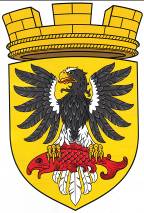 МУНИЦИПАЛЬНОЕ ОБРАЗОВАНИЕ«ЕЛИЗОВСКОЕ ГОРОДСКОЕ ПОСЕЛЕНИЕ»Собрание депутатов Елизовского городского поселенияЧЕТВЕРТЫЙ СОЗЫВ, СЕДЬМАЯ СЕССИЯР Е Ш Е Н И Е № 113г. Елизово                                                                     07 апреля 2022 года	Рассмотрев проект муниципального нормативного правового акта «Об утверждении Перечня имущества, объектов муниципальной собственности Елизовского городского поселения, планируемого к передаче в безвозмездное пользование в 2022 году», внесенный Главой администрации Елизовского городского поселения, руководствуясь пунктом 3 части 1 статьи 14 Федерального закона от 06.10.2003 № 131-ФЗ «Об общих принципах организации местного самоуправления в Российской Федерации», Уставом Елизовского городского поселения Елизовского муниципального района в Камчатском крае, частью 3 статьи 13 Положения о порядке владения, пользования и распоряжения имуществом, находящимся в собственности Елизовского городского поселения от 10.02.2017 № 19-НПА, принятого Решением Собрания депутатов Елизовского городского поселения от 09.02.2017 № 111Собрание депутатов Елизовского городского поселенияРЕШИЛО:	1.Принять муниципальный нормативный правовой акт «Об утверждении Перечня имущества, объектов муниципальной собственности Елизовского городского поселения, планируемого к передаче в безвозмездное пользование в 2022 году».	2. Направить муниципальный нормативный правовой акт, принятый настоящим Решением, Главе Елизовского городского поселения для подписания и опубликования (обнародования).Глава Елизовского городского поселения – председатель Собрания депутатовЕлизовского городского поселения                                             О. Л. МартынюкЕЛИЗОВСКИЙ МУНИЦИПАЛЬНЫЙ РАЙОН«ЕЛИЗОВСКОЕ ГОРОДСКОЕ ПОСЕЛЕНИЕ»Муниципальный нормативный правовой акт«Об утверждении Перечня имущества, объектов муниципальной собственности Елизовского городского поселения, планируемого к передаче в безвозмездное пользование в 2022 году»Принят Решением Собрания депутатов Елизовского городского поселения от 07 апреля 2022 года   №113 Статья 1. Во исполнение части 3 статьи 13 муниципального нормативного правового акта от 10.02.2017 № 19-НПА «Положение о порядке владения, пользования и распоряжения имуществом, находящимся в собственности Елизовского городского поселения», принятого Решением Собрания депутатов Елизовского городского поселения от 09.02.2017 № 222, утвердить Перечень имущества, объектов муниципальной собственности Елизовского городского поселения, планируемого к передаче в безвозмездное пользование в 2022 году.Перечень имущества, планируемого к передаче в безвозмездное пользование в 2022 году:												».	Статья 2. Настоящий муниципальный нормативный правовой акт вступает в силу после его официального опубликования (обнародования).	Глава Елизовского городского поселения				    О. Л. Мартынюк№ 21-НПА от 07 апреля 2022 годаО принятии муниципального нормативного правового акта «Об утверждении Перечня имущества, объектов муниципальной собственности Елизовского городского поселения, планируемого к передаче в безвозмездное пользование в 2022 году»НаименованиеобъектанедвижимостиКадастровый номеред./изм. Адрес (местонахождение)№п/пНедвижимое имущество:Недвижимое имущество:Недвижимое имущество:Недвижимое имущество:I.Линия уличного освещения41:05:0000000:20072427 мКамчатский край, Елизовский р-он, Елизовское городское поселение, г. Елизово1Линия уличного освещения41:05:0000000:19984459 мКамчатский край, Елизовский р-он, Елизовское городское поселение, г. Елизово, ул. Завойко2Линия уличного освещения41:05:0000000:19976515 мКамчатский край, Елизовский р-он, Елизовское городское поселение, г. Елизово, от ул. Гришечко до горы Морозная в г. Елизово3Линия уличного освещения41:05:0000000:18952903 мКамчатский край, Елизовский р-он, Елизовское городское поселение, г. Елизово, от ул. Попова, 5 стройка4Земельный участок41:05:0101001:69092543 кв.мКамчатский край, р-н Елизовский, г. Елизово, ул. Геофизическая5Земельный участок41:05:0101001:5345 кв.м.Камчатский край, р-н Елизовский, г. Елизово, ул. Строительная6Здание котельной 20, назначение: нежилое,1-2-этажный, инв. № 2627, лит. А, А1, в составе:Котел ТВГУ-2 №2 кот.20Котел№1 кот№20Котел№3 кот.№20Котел№4 кот№20Труба дымоваяЕмкость 75м3 кот.20Трубопровод по котельной:Фн219ммФн159ммФн100ммФн32ммФн25ммЭлектрощитовая с пускорегулирующей аппаратуройРаспределительный щит (РЩ)Котел водог-й КВр-1,0(1,16) на ст. раме с реш. из чуг.кол.Вентилятор дутьевой, 2.2 квт, 1000 об./минДымосос ДН-9Дымосос ДН-10Емкость стальная 50 м3Насос К80/50Насосный агрегат К 160/30аНасосный агрегат К 160/30аВентилятор ВД-2.7Котел КВХ-3 № 2 кот 20 гвсРаспределительный щит (РЩ)Циклон ЦН 15-700х 2УПДымосос ДН 9Труба дымоваяКотел КВХ-3 №1 кот 20 гвсНасос К-100-65-250 А (37квт 3000 об/мин)41:05:0101001:1476160,6 кв.м.Камчатский край, г. Елизово, ул. Геофизическая7Сооружение тепловые сети отопления котельной № 20 в 2-х трубном измерении, назначение: тепловые сети отопления, инв. № 0369 (состав: компенсаторы – 3 шт.; тепловые камеры 30 шт.)41:05:0000000:6321902 м.Камчатский край, г. Елизово8Сооружение тепловые сети ГВС котельной № 20 в 2-х трубном измерении, назначение: тепловые сети ГВС, инв. № 0370 (состав: компенсаторы – 3 шт.)41:05:0000000:6311320 м.Камчатский край, г. Елизово9движимое имущество:движимое имущество:движимое имущество:движимое имущество:II.НаименованиеобъектаИнвентарный номеред./изм. Адрес (местонахождение)№п/пМФУ Epson L850 (принтер/копир/сканер)1 шт.Камчатский край, Елизовский район, г. Елизово, ул. Спортивная, 111Ограждение на территории военного городка 20а, 30 км515 мКамчатский край, р-н Елизовский, г. Елизово, 30 км2